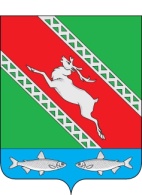 РОССИЙСКАЯ ФЕДЕРАЦИЯИРКУТСКАЯ ОБЛАСТЬАдминистрациямуниципального образования «Катангский район»П О С Т А Н О В Л Е Н И ЕОт 15 ноября 2022 года                             село Ербогачен                        №274-п О внесении изменений в постановление администрации муниципального образования «Катангский район»от 04 декабря 2020 года № 428-пВ целях приведения в соответствие с действующим законодательством, федеральным законом от 25 декабря 2018 года № 475-ФЗ «О любительском рыболовстве и о внесении изменений в отдельные законодательные акты Российской Федерации», Водным кодексом Российской Федерации, федеральным законом от 20 декабря 2004 года № 166-ФЗ «О рыболовстве и сохранении водных биологических ресурсов», руководствуясь статьей 48 Устава муниципального образования «Катангский район», администрация муниципального образования «Катангский район»ПОСТАНОВЛЯЕТ:1. Внести изменения в постановление администрации муниципального образования «Катангский район» от 4 декабря 2020 года № 428-п «Об утверждении Правил использования водных объектов общего пользования для личных и бытовых нужд в границах муниципального образования «Катангский район», исключив в пунктах 1.2. и 2.3. Правил использования водных объектов общего пользования для личных и бытовых нужд в границах муниципального образования «Катангский район» слова «и спортивное», «и спортивного» соответственно.2. Опубликовать настоящее постановление в установленном порядке на официальном сайте администрации муниципального образования «Катангский район» в сети Интернет. Исполняющий обязанности главы администрации муниципального образования«Катангский район»								          Е.В. Васильева 